Качаноўская (Чумак) Таццяна Ільінічна нарадзілася  12 лістапада 1979 г. у  в. Бродніца Лунінецкага раёна, вучылася  ў Бродніцкай  сярэдняй школе (1986-1995), Брэсцкім дзяржаўным медыцынскім каледжы (1995-2000). Потым была праца ў раённай газеце “Лунінецкія навіны” (2000-2003), газеце  “Информ-прогулка” (2003-2019). З  чэрвеня 2019 г. працуе карэспандэнтам на інфармацыйным інтэрнет-партале “Медыя-Палессе”.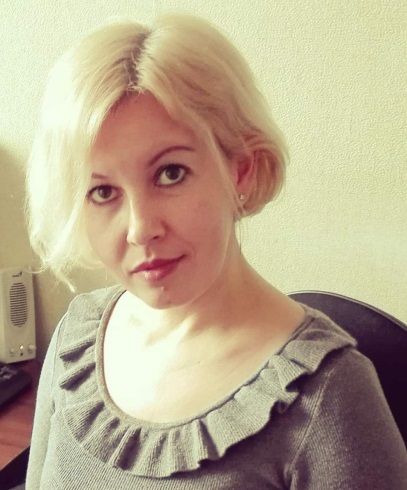 Навучаючыся яшчэ ў школе, Таццяна друкавалася  ў газетах "Піянер Беларусі", “Лунінецкія навіны.” На сучасным этапе творчасці аўтар  закранае ў друку   тэмы маралі, адносін паміж людзьмі, падрабязнасці жыцця нашых продкаў, культуры роднага краю.  Вершы Т. І. Качаноўскай  публікаваліся ў зборніку “Азбука поэзии” (Лунинец,1998).  Паздней  быў выдадзены  асабісты зборнік вершаў "Рэха былога" (2004).Творы  Т. Качановскай (Чумак)Чумак,Т.  Люблю з дзяцінства светлы ранак; Бацькам :  [вершы ] /  Татьяна Чумак // Азбука поэзии: антология стихов лунинецких поэтов / сост. В. Жилко, Лунинец: МП “Спектр”,1998. С. 35.Чумак, Т. «Рэха былога» : вершы / Таццяна  Чумак -   Лунінец, 2004. (Альманах "Лунінецкая муза";  № 14).Качановская, Т. Первые подснежники: [история из жизни] / Татьяна Качановская  // Информ-прогулка. 2019. 24апреля.Качановская, Т. Скоро Новый год. Что надо успеть сделать в уходящем 2018-м?/ Татьяна Качановская // Информ –прогулка.  2018. 13  декабря.Качановская, Т. День рождения. Как провести этот день? / Татьяна Качановская // Информ-прогулка. 2018.12 ноября.Качановская,Т. Выходные на Припяти: точно не потерянное время! / Татьяна Качановская // Информ-прогулка. 2017. 16 августа.  Качановская, Т. Легко ли быть мамой? / Татьяна Качановская // Информ-прогулка. 2016. 7 октября.Качановская,Т. Лето! Лето…/ Татьяна Качановская // Информ-прогулка. 2015. 30 июня.